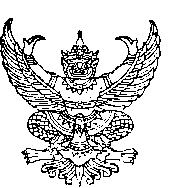 บันทึกข้อความส่วนราชการ  คณะศิลปศาสตร์   มหาวิทยาลัยอุบลราชธานี   โทร.3769ที่  อว. 0604.9/5122			                         วันที่    5 มิถุนายน 2563เรื่อง    ขออนุมัติกิจกรรมและขอใช้เงินหลักสูตรเรียน 	คณบดีคณะศิลปศาสตร์		ภาษาอังกฤษและการสื่อสารครั้งที่ 6/2563 เมื่อวันที่ 5 มิถุนายน 2563   ได้รับอนุมัติให้จัดกิจกรรมเตรียมความพร้อมนักศึกษาก่อนเข้าศึกษาในหลักสูตรปี 2563  ในวันที่  20 มิถุนายน 2563 ณ คณะศิลปศาสตร์ โดยใช้งบประมาณสนับสนุนจาก  หลักสูตรภาษาอังกฤษและการสื่อสาร นั้น		ดังนั้น  เพื่อให้การดำเนินการบรรลุวัตถุประสงค์ของกิจกรรม  จึงขออนุมัติกิจกรรมดังกล่าว เป็นจำนวนเงิน   8,000  บาท (แปดพันบาทถ้วน) โดยใช้งบสนับสนุนจากแหล่งทุนข้างต้น  ตามเอกสารกิจกรรมที่แนบมาพร้อมนี้		จึงเรียนมาเพื่อโปรดพิจารณา				        ความเห็นประธานหลักสูตร	       ความเห็นประธานผู้ช่วยคณบดีฝ่ายวิชาการ  					   ……........…เห็นควรอนุมัติ…………………              .....……..เพื่อโปรดพิจารณาอนุมัติ………(1) (ลงชื่อ)............สุดใจ.....................	   (2) (ลงชื่อ).................รักชาติ.....................	          (3) (ลงชื่อ)..........สมมติ..........................           (นายสุดใจ  มุ่งมั่น)                                       (นายรักชาติ  จริงใจ)     	             (ผู้ช่วยศาสตราจารย์สมมติ   รุ่งเรือง)          ผู้รับผิดชอบกิจกรรม              ตำแหน่งประธานหลักสูตรภาษาอังกฤษและการสื่อสาร	      ตำแหน่ง รองคณบดีฝ่ายวิชาการ								ความเห็นประธานคณบดี/รองคณบดีฝ่ายบริหาร								        …………………อนุมัติ…………………….ลงทะเบียนคุมเงินหลักสูตร.......................................			(4) (ลงชื่อ)  นายยอดเยี่ยม  องอาจ    ผู้อนุมัติเลขที่......./...........เป็นจำนวนเงิน..................บาท			           ตำแหน่ง รองคณบดีฝ่ายบริหาร(ลงชื่อ)………………………………………ผู้จัดทำทะเบียนคุมวันที่.................................................เงินรายได้  คณะศิลปศาสตร์หมวดรายจ่าย  ค่าใช้สอยขออนุมัติหลักการเลขที่………………..………………………....ขออนุมัติเบิกจ่ายเลขที่....................................................	(ลงชื่อ)………………………………………………………		นักวิชาการเงินและบัญชี					        (แบบฟอร์มกิจกรรมนี้ให้ดาวน์โหลดแล้วพิมพ์เท่านั้น)1) 	ชื่อกิจกรรม ............................................    อยู่ในรายวิชา /หลักสูตร. รายวิชา .......................... หลักสูตร ........................................................................2)	ผู้รับผิดชอบกิจกรรม..............................................................................................................................................................3) 	ผู้ร่วมกิจกรรม....................................................................................................................................................	4)	หลักการและเหตุผล...........................................................................................................................................5) สถานที่ดำเนินกิจกรรม .....................................................................................................................................6)	ระยะเวลาการปฏิบัติกิจกรรม ...........................................................................................................................  7) วัตถุประสงค์ของกิจกรรม. 
  7.1) ................................................................................................................................................................       7.2) ................................................................................................................................................................8) ตัวชี้วัดความสำเร็จ 
8.1) .................................................................................................................................................................		8.2) .................................................................................................................................................................9) ผลที่คาดว่าจะได้รับ ผู้เข้าอบรมได้แลกเปลี่ยนเรียนรู้การทำงานวิจัยและผลิตผลงานวิชาการ 
9.1) .................................................................................................................................................................	 9.2) .................................................................................................................................................................10) กิจกรรมของท่านตอบสนองการพัฒนาการเรียนรู้ในแต่ละด้านตามกรอบมาตรฐาน การจัดการเรียนการสอนด้านใดบ้าง      10.1) .................................................................................................................................................................	 10.2) .................................................................................................................................................................11) กิจกรรมของท่านตอบสนองการประกันคุณภาพการศึกษาภายใน ระดับหลักสูตร องค์ประกอบที่ 3 เรื่องนักศึกษา  ตัวบ่งชี้ที่ 3.2  การส่งเสริมและพัฒนานักศึกษา  ในประเด็นการพัฒนาศักยภาพนักศึกษาและการเสริมสร้างทักษะการเรียนรู้ในศตวรรษที่  21   ซึ่งมีองค์ประกอบดังนี้  11.1) 11.2) 12) ขอให้แจ้งผลการประเมินการจัดกิจกรรมภายหลังจากจัดกิจกรรมเสร็จสิ้นแล้ว ภายใน 15 วัน เสนอต่อคณบดี  เพื่อใช้ข้อคิดเห็นการประเมินและข้อเสนอแนะจากนักศึกษามาเป็นส่วนหนึ่งในการพิจารณาออกแบบการจัดกิจกรรมเพื่อพัฒนาศักยภาพนักศึกษาและการเสริมสร้างทักษะการเรียนรู้ในศตวรรษที่ 21 ในคราวต่อไป ( Plan Do Check Action ) 13)  งบประมาณ ................. บาท โดยใช้งบสนับสนุนจาก เงินรายได้คณะศิลปศาสตร์ (โครงการผลิตบัณฑิต) หมวด  ก.  ค่าตอบแทน  เป็นเงิน  ................... บาท (-จำนวนเงินตัวอักษร-)หมวด ข. ค่าใช้สอย  เป็นเงิน ..................... (-จำนวนเงินตัวอักษร-.)	- ระบุรายละเอียดรายจ่ายในหมวดค่าใช้สอย	-	-หมวด  ค.  ค่าวัสดุ  ................ บาท เป็นเงิน  (-จำนวนเงินตัวอักษร-)-    ระบุรายรายละเอียดจ่ายในหมวดค่าวัสดุ	       รวมเป็นเงินทั้งสิ้น ............................. บาท   (-จำนวนเงินตัวอักษร-)
หมายเหตุ	ขอถัวเฉลี่ยทุกรายการ    (1) ……………………………………..…….ผู้รับผิดชอบกิจกรรม           (2)……………….……………………….. ประธานหลักสูตร         ( ......................................................... )                         (..........................................................)		    (3)………….…………………..………………...รองคณบดีฝ่ายวิชาการ                                               (ผู้ช่วยศาสตราจารย์ณัชวินนท์ แสงศรีจันทร์)                                 	                                                                                                          
                             			(4)……….…………………………………..……. ผู้อนุมัติกิจกรรม/ คณบดี หรือ รองคณบดีฝ่ายบริหาร                                                  (ผู้ช่วยศาสตราจารย์ สุรศักดิ์ คำคง)            คำอธิบายขออนุมัติกิจกรรม/โครงการ 	แบบฟอร์มนี้ใช้สำหรับขออนุมัติกิจกรรมและขออนุมัติใช้เงินหลักสูตร ผู้รับผิดชอบจัดกิจกรรม/โครงการในหลักสูตรต้องดำเนินการขออนุมัติก่อนวันที่จัดโครงการอย่างน้อย 4 สัปดาห์ เพื่อให้โครงการ/กิจกรรมสามารถอนุมัติและทำเรื่องขอยืมเงินทดรองราชการได้ทันตามกำหนดก่อนวันที่จัดกิจกรรม/โครงการ	เมื่อดำเนินการกรอกแบบฟอร์มครบถ้วนแล้ว ให้ผู้รับผิดชอบกิจกรรมนำเอกสารส่งที่งานการเงินและพัสดุ  เพื่อทำการตรวจสอบหมวดรายจ่ายและรับฟังคำแนะนำเบื้องต้น กรณีเอกสารถูกต้องเรียบร้อยแล้วจะถูกส่งไปยังงานธุรการเพื่อทำการออกเลข  ผ่านงานแผนเพื่อตรวจสอบงบประมาณตามแผนรายจ่ายประจำปี  หลังจากนั้นงานการเงินจะดำเนินการคุมยอดการขอใช้จ่ายเงินและเสนอผู้บริหารเพื่ออนุมัติกิจกรรม/โครงการ เมื่อโครงการได้รับอนุมัติจะเป็นขั้นตอนการยืมเงินและจัดทำเงินโอนต่อไปเอกสารแนบ	บันทึกขออนุมัติกิจกรรมและขออนุมัติใช้เงินหลักสูตร          กิจกรรมในรายวิชา/หลักสูตรคณะศิลปศาสตร์ตรวจสอบงบประมาณก่อนเสนอกิจกรรม( ประชุมระดับสาขา )กรณีปรับงบประมาณหลังจากผ่านมติการประชุมระดับสาขาตรวจสอบงบประมาณ ครั้งที่ 1 เรียบร้อยแล้ว                         ลงชื่อ  .............................................                                ( น.ส.อัญรินทร์  พินิจไชยกุล)                                       ตำแหน่ง  นักวิชาการเงินและบัญชี                            วัน/เดือน/ปี  ………/………/…….. ตรวจสอบงบประมาณ ครั้งที่ 2 เรียบร้อยแล้ว                        ลงชื่อ  ..............................................                                  (                               )                      ตำแหน่ง                            วัน/เดือน/ปี  ………/………/………